АДМИНИСТРАЦИЯ ПОГРАНИЧНОГО МУНИЦИПАЛЬНОГО ОКРУГАОТДЕЛ ОБРАЗОВАНИЯПРИКАЗп. Пограничный18 октября 2023 года                                                                                           № 161   О проведении мониторинга качества дошкольного образования в Пограничном муниципальном округе в 2023 году В соответствии с Федеральным законом от 29 декабря 2012 года № 273-ФЗ                    «Об образовании в Российской Федерации», Правилами осуществления мониторинга системы образования, утвержденными постановлением Правительства Российской Федерации от 05 августа 2013 года № 662, письмом Управления оценки качества образования и контроля (надзора) за деятельностью органов государственной власти субъектов Российской Федерации Федеральной службы по надзору в сфере образования и науки от 25.07.2023 г. № 08-160 «О проведении мероприятий               по МКДО в 2023 году», приказом министерства образования Приморского края          от 13.10.2023 № 23а -1370 «О проведении мониторинга качества дошкольного образования в системе образования Приморского края в 2023 году»    ПРИКАЗЫВАЮ:Провести мониторинг качества дошкольного образования (далее – МКДО) в дошкольных образовательных организациях, осуществляющих образовательную деятельность по образовательным программам дошкольного образования Пограничного муниципального округа (далее – МБДОУ) (приложение 1).Назначить муниципальным координатором МКДО Азевич Ольгу Николаевну, ведущего специалиста 1 разряда по дошкольным учреждениям отдела образования Администрации Пограничного муниципального округа (далее – отдел образования).Утвердить список образовательных организаций, осуществляющих образовательную деятельность по программам дошкольного образования, участвующих в МКДО в 2023 году (приложение 2)Ведущему специалисту 1 разряда по дошкольным учреждениям (Азевич) довести до сведения руководителей МБДОУ содержание данного приказа. Контроль за исполнением настоящего приказа оставляю за собой.Начальник отдела образования                                                                                                        Н.Г. ПанковаО.Н. Азевич                                                                                                                       21- 6- 61Приложение 1 к приказу начальника отдела образования Администрации Пограничного муниципального округа от 18.10. 2023 г.  № 161План - график проведения МКДО в 2023 годуПриложение 2 к приказу начальника отдела образования Администрации Пограничного муниципального округа от 18.10.2023 г.  № 161Перечень МБДОУ, участвующих в МКДО в 2023 годуЭтапы МКДОПроцедура проведения МКДОСроки выполненияПодготовка и проведение МКДОв МБДОУ Пограничного муниципального округаПодготовка и проведение МКДОв МБДОУ Пограничного муниципального округаПодготовка и проведение МКДОв МБДОУ Пограничного муниципального округа1.1. 18.10.20231.2.Назначение Муниципального координатора МКДО 18.10.20231.3.Назначение координаторов ДОО 18.10.20231.4.1.5. 18.10.20231.6.1.7.Отбор и обучение Экспертов МКДО2. Внутренний мониторинг качества дошкольного образования в ДОО2. Внутренний мониторинг качества дошкольного образования в ДОО2. Внутренний мониторинг качества дошкольного образования в ДОО2.1.Обучение сотрудников ДОО проведению оценки качества с использованием Инструментария МКДО. 2.2.Формирование и утверждение приказом Руководителя ДОО рабочей группы МКДО в ДОО в составе не менее трех человек. 18.10.20232.3.Сбор контекстной информации и ее ввод в электронную форму МКДО «Профиль ДОО»До 27.10.2023 2.4.Сбор контекстной информации с использованием форм «Анкета педагога ДОО» и «Анкета руководителя ДОО», проведение самооценки педагогами ДОО с использованием электронной формы «Лист самооценки педагога ДОО» в ЕИП МКДО. До 21.11.2023 2.5.Проведение внутренней оценки ДОО рабочей группойДОО с использованием электронных форм «Внутренняяоценка качества документирования деятельности ДОО»и «Внутренняя оценка качества образовательных программДОО».До 27.10.2023 2.6.Внутренняя оценка качества дошкольного образованияи услуг по присмотру и уходу в ДОО с использованиемШкал МКДО 0–7 и оценочного листа Шкал МКДО 0–7в части показателей Уровня 1.До 27.10.2023 2.7.Проведение внутренней оценки качества дошкольногообразования и услуг по присмотру и уходу в ДООс использованием Шкал МКДО 0–7 и оценочного листаМКДО 0–7 в части показателей качества Уровня 2Администрацией ДОО / Координатором ДООДо 27.10.2023 2.8.Составление отчета о самооценке педагогов ДОО.До 27.10.2023 2.9.Составление отчета о внутренней оценке качествадошкольного образования и услуг по присмотру и уходув ДОО.До 27.10.2023  2.10.Составление отчета «Качество дошкольногообразования в ДОО» (ЕИП МКДО)До 27.10.2023  3. Внешний мониторинг качества дошкольного образования в ДОО3. Внешний мониторинг качества дошкольного образования в ДОО3. Внешний мониторинг качества дошкольного образования в ДОО3.1.НезависимаяоценкакачествадошкольногообразованияПодготовка и проведение независимой оценки качествадошкольного образования через опрос родителей /законных представителей воспитанников ДОО, сбори анализ его результатов в разрезе областей качестваМКДО с использованием анкеты родителей / законныхпредставителей воспитанников ДОО.Формирование отчета о результатах независимой оценкикачества дошкольного образования и услуг по присмотруи уходу в ДООДо 27.10.2023 г.3.2.Подготовка к проведению внешнего экспертногомониторинга качества дошкольного образования в ДОО.Прикрепление экспертов к ДОО. Формирование графикавыездов экспертов в ДОО. Заполнение анкеты экспертаМКДО.До 06.11.2023 3.3.Организация внешнего экспертного мониторингакачества дошкольного образования и услуг по присмотруи уходу в ДОО с использованием формы «Экспертнаяоценка качества образовательных программ ДОО».До 06.11.2023.3.4.Организация внешнего экспертного мониторингакачества дошкольного образования и услуг по присмотруи уходу в ДОО с использованием формы «Экспертнаяоценка качества документирования деятельности ДОО».До 06.11.2023 3.5.Формирование итогового экспертного отчетас использованием формы «Экспертный отчет о качестведошкольного образования и услуг по присмотру и уходув ДОО»До 06.11.2023 4. Внешняя оценка качества работы системы дошкольного образования4. Внешняя оценка качества работы системы дошкольного образования4. Внешняя оценка качества работы системы дошкольного образования4.1.Заполнение анкеты Муниципального координатора МКДО. До 11.12.2023  4.2.Заполнение анкеты контекстных данных муниципального дошкольного образования. До 11.12.2023  4.3.Подготовка к проведению внешнего экспертного мониторинга качества работы системы дошкольного образования муниципалитета субъекта РФ. До 11.12.2023  4.4.Организация и проведение внешнего экспертного мониторинга качества дошкольного образования в муниципалитете субъекта РФ с использованием формы «Отчет о результатах независимой оценки качества дошкольного образования в муниципальном образовании субъекта РФ» и формирование профиля качества дошкольного образования муниципального образования субъекта РФ. До 11.12.2023 4.5.Формирование итогового отчета о качестве дошкольного образования и услуг по присмотру и уходу в муниципалитете субъекта РФ с использованием формы «Итоговый отчет о качестве дошкольного образования и услуг по присмотру и уходу за воспитанниками ДОО в муниципальном образовании субъекта РФ». До 11.12.2023 4.6.Формирование отчета «Развитие качества дошкольного образования в муниципальном образовании субъекта РФ»До 11.12.2023№Название учрежденияФИОкоординатора ДООДолжностьЭлектронная почтаМуниципальное бюджетное дошкольное образовательное учреждение «Детский сад №2 общеразвивающего вида Пограничного муниципального округа"Петрунина Татьяна ВикторовнаЗаведующийdou2@pogranichny.orgМуниципальное бюджетное дошкольное образовательное учреждение «Детский сад №2 общеразвивающего вида Пограничного муниципального округа"Вейна Ольга АлексеевнаМузыкальный руководительdou2@pogranichny.org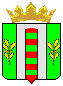 